UNIVERSIDADE FEDERAL DE SANTA CATARINA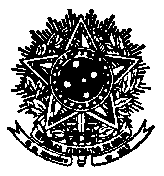 CENTRO DE CIÊNCIAS DA SAÚDEDEPARTAMENTO DE PATOLOGIAREQUERIMENTO - Pedido de alteração de data de prova/atividade- pedido de revisão de prova parcial ou final*Depois de preenchido, este requerimento deverá ser enviado diretamente ao(a) professor(a).**Utilize um formulário para cada assunto.Solicito:(  ) Autorização para efetuar avaliação fora da data/prazo estipulado.(  ) Autorização para realizar atividade fora da data/prazo estipulado.(  ) Revisão da avaliação PARCIAL da disciplina (provas que ocorrem ao longo do semestre).(  ) Revisão da avaliação FINAL da disciplina (prova final semestral).Data:                         Assinatura: DADOS DO ALUNO (A)DADOS DO ALUNO (A)DADOS DO ALUNO (A)DADOS DO ALUNO (A)DADOS DO ALUNO (A)DADOS DO ALUNO (A)NOME COMPLETO: NOME COMPLETO: NOME COMPLETO: NOME COMPLETO: MATRÍCULA: MATRÍCULA: CURSO DE GRADUAÇÃO EM:CURSO DE GRADUAÇÃO EM:CURSO DE GRADUAÇÃO EM:CURSO DE GRADUAÇÃO EM:CURSO DE GRADUAÇÃO EM:CURSO DE GRADUAÇÃO EM:TELEFONE:TELEFONE:E-MAIL:E-MAIL:E-MAIL:E-MAIL:DADOS DA DISCIPLINADADOS DA DISCIPLINADADOS DA DISCIPLINADADOS DA DISCIPLINADADOS DA DISCIPLINADADOS DA DISCIPLINANOME DO (A) PROFESSOR (A):NOME DO (A) PROFESSOR (A):NOME DO (A) PROFESSOR (A):NOME DO (A) PROFESSOR (A):NOME DO (A) PROFESSOR (A):TURMA:CÓDIGO: NOME DISCIPLINA: NOME DISCIPLINA: NOME DISCIPLINA: NOME DISCIPLINA: NOME DISCIPLINA: DATA DA PROVA: DATA DA PROVA: DATA DA PROVA: DATA DA DIVULGACÃO DA NOTA: DATA DA DIVULGACÃO DA NOTA: DATA DA DIVULGACÃO DA NOTA: SOLICITAÇÃO / JUSTIFICATIVA